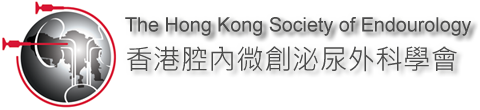 Hong Kong Congress of Endourology 2018Endourology : Challenging The LimitsAbstract Submission FormAbstract title:Author name(s):	Presenting author:	_________________________Email:			_________________________Contact telephone:	_________________________Institution (if applicable):Topic of the video:		 Innovative techniques in endourological surgery Challenges and complications in endourological surgeryFile name of the accompanying video:Written abstract: